REQUERIMENTO Nº 519/2014Requer informações sobre a possibilidade de realizar uma reestruturação da Rua Ângelo Sans no bairro Pq. Zabani. Senhor Presidente,Senhores Vereadores, CONSIDERANDO que a via mencionada é uma das principais vias do bairro, que a mesma possui grande fluxo de veículos, ônibus e caminhões por causa dos comércios;CONSIDEREANDO que a referida via é estreita, causando transtorno no transito e perigo aos pedestres. Quando tem caminhão estacionado os ônibus não conseguem passar.CONSIDERANDO que o passeio publico desta via é maior do que em outros bairros;REQUEIRO que, nos termos do Art. 10, Inciso X, da Lei Orgânica do município de Santa Bárbara d’Oeste, combinado com o Art. 63, Inciso IX, do mesmo diploma legal, seja oficiado o Excelentíssimo Senhor Prefeito Municipal para que encaminhe a esta Casa de Leis as seguintes informações: 1º) Há um estudo ou a possibilidade de realizar um estudo visando a reestruturação da via mencionada?2º) Caso exista um estudo, qual o prazo para a realização desta obra?3º) Caso não seja possível realizar uma reestruturação (diminuindo o passeio publico para aumentar a largura da via), qual solução apresentada para solucionar este problema? Justificativa:Este vereador foi procurado por diversos munícipes, solicitando que intermediasse junto ao Sr. Prefeito uma solução para a via mencionada, a mesma, é uma das principais ruas do bairro e possui grande fluxo de veículos, o que vem causando diversos transtornos para motoristas e pedestres. Como sugestão pediram para diminuir o passeio publico para aumentar a largura da rua, caso não seja possível, que a prefeitura possa solucionar o problema de outra forma.Plenário “Dr. Tancredo Neves”, em 28 de Maio de 2014.ALEX ‘BACKER’-Vereador-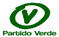 